Ćwiczenia przed lustrem z „owadami” UŚMIECH Z POKAZYWANIEM ZĘBÓW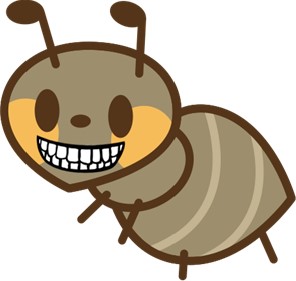       WIBRUJEMY WARGAMI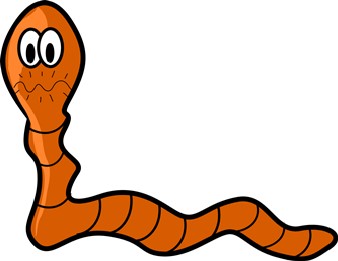 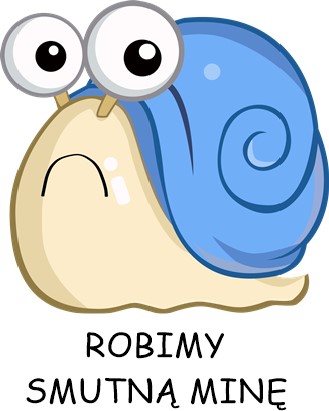 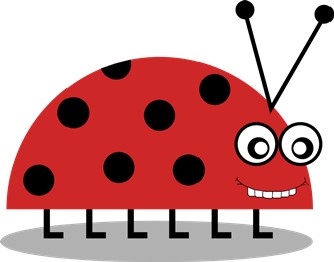 NAGRYZAMY DOLNĄ WARGĘTeraz potrzebna będzie słomka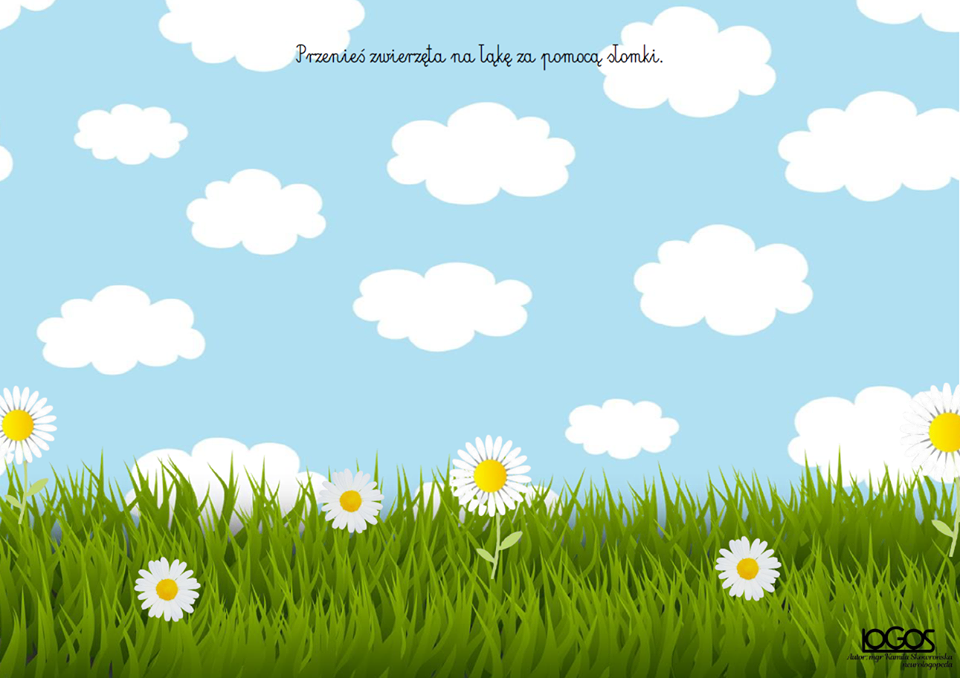 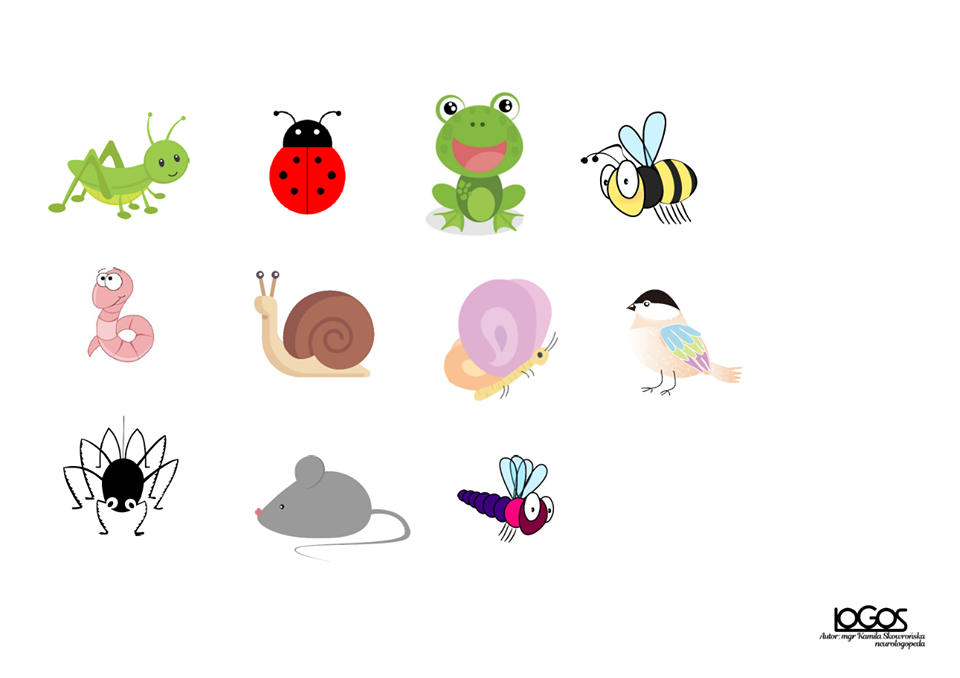 Utrwalamy mowę powtarzając za rodzicem wierszyki"Apetyt na kukurydzę"Gdzieś na drodzeLub pod miedzą,W trawie dwa Zające siedzą,Nagle widząKukurydzę.-Co ja widzę?!Hej zające!Coś wam radzę-Nie stawajcie Dziś na wadze!"Czerwona paczka kaczki"Czeka na poczcie na wnuczka kaczkarazem z nią czeka czerwona paczka.Doczłapał się wnuczek , paczkę wziął,potem do czapli czym prędzej czmychnął.Paczkę ślicznej czapli jako prezent dałi buziaczka w kaczy policzek oczekiwał.Lecz wnet czekała na niego nauczka,kiedy zjawiła się kaczka u wnuczka."Oj kaczy wnuczku, bądź ty uczciwyi na buziaczki skończ ty być chciwy.Powinnam mieć pieczę nad uczynkami twymii czujne oczko nad pomysłami złymi.Czaplę okłamałeś, bo, wnuczku, ta paczkatwoja nie była! Co z ciebie za kaczka?""Tchórzliwy Dariuszek"Kiedyś o brzasku tchórzliwy Dariuszekpodążał do Grześka po koszyk gruszek.Dżdżysto było, ścieżki deszczem zroszone,Dariusz na nóżkach miał buty znoszone.Kiedy więc szelest gdzieś w chaszczach usłyszał,przestraszył się, lecz pobiegł po ścieżce,przerażony, że może usłyszeć coś jeszcze:szmer jakiś, szczura, może inne zwierzę.Przybiegł do Grzesia. Grześ na to: "Nie wierzę,że taki tchórz z ciebie, drogi Dariuszu,nie nadajesz ty się na podróż do buszu."Romek"Romek to kawaler hardy.Serce Romka-kamień  twardy.Teatr, spacer gdzieś po łące,są dla Romka stresujące.Lecz i Romka serce drgnęło-inne serce nim targnęło.Wbrew swej kawalerskiej braci,Romek w Romce się zatracił."W ogródku"Gwałtu, rety! w mym ogródkuZamiast marchwi i brukselkiRosną sobie pomalutkuStare grabie i butelki!Rosną klapki i latarki,Różne buble i szpargały,Kulki, rurki, lotki, tarki....Jak tu sprawdzić, czy dojrzały?„Niemy koncert"Oto koncert niesłychany!pierwsze mruczą dziś na niby:jesiotr z karpiem oraz brzany,a wraz z nimi inne ryby.Niemy chórek poprowadzą:flądry, pstrągi i merliny.Po merlinach popis dadządorsze, sumy i rekiny.